UPDATED FROM 21st OCTOBER 2019Squad Training Schedule 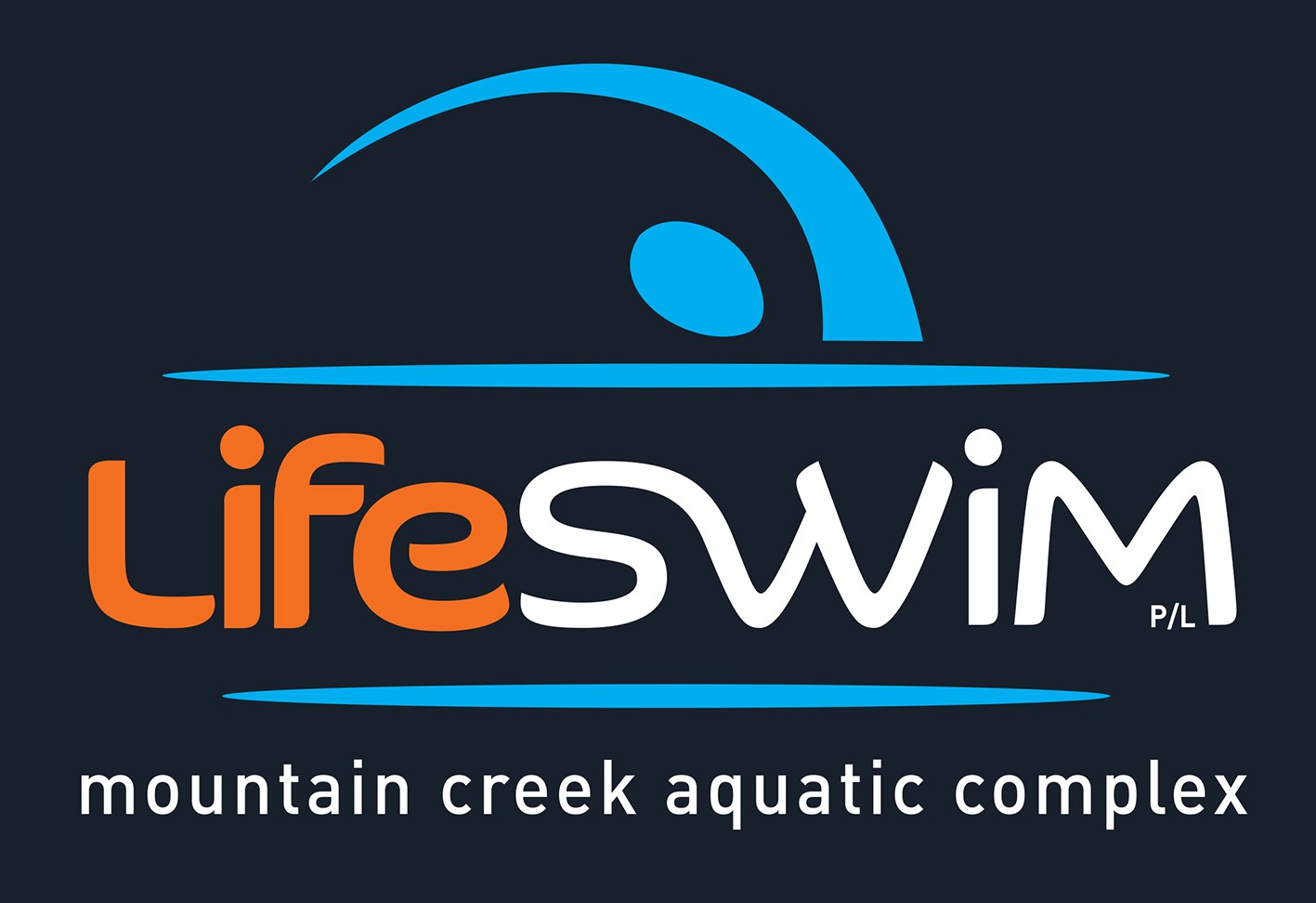 2019 – Term 4(Week 1 - starting Tuesday 8th October 2019) Target SquadsAthleteJuniorGoldSilver Bronze FitnessBRONZE / SILVER SQUADSSquad payments are per term only.10 WEEK BLOCK$145.00	1 x swim session per week$220.00	2 x swim sessions per weekBronze / Silver squad bookings must book specific days each week due to restricted group sizes to ensure each swimmer receives personal attention to assist with their technique.GOLD SQUADSquad payments are per term only.  Gold squad does not require you to book specific days.10 WEEK BLOCK$145.00	1 x swim session per week$220.00	2 x swim sessions per week$265.00	Unlimited sessions per weekJUNIOR / ATHLETE / STATE & NATIONAL TARGET SQUADSTHESE SQUADS ARE DIRECT DEBIT ONLYNational Target and State Target (per week)			Athlete and Junior (per week)The direct debit will be set up with FFA Paysmart with a one off set up fee of $5.50 and weekly direct debit from your nominated account.  Account set-up is by completion of a direct deposit form that can be collected (along with more detailed information) from the kiosk.FITNESS SQUADCasual		Adult		$13.00 per session		Concession	$11.00 per session (including students)10 pass	Adult		$108.00 (3-month expiry)		Concession	$95.00 (3 month expiry)MCHS Students Term entry	$205.00 (includes school holidays)	Term 3 15th March to 6th October 2019MondayTuesdayWednesdayThursdayFridaySaturday5.00 – 7.00am5.00 – 7.00am5.00 – 7.00am5.00 – 7.00am7.00 – 9.00am4:45 – 6:45pm4:45 – 6:45pm4:45 – 6:45pm4:45 – 6:45pm4:45 – 6:45pmMondayTuesdayWednesdayThursdayFridaySaturday5.00 – 6:30am5.00 – 6:30am5.00 – 6:30am5.00 – 6:30am7.00 to 8:30am4:45 – 6:15pm4:45 – 6:15pm4:45 – 6:15pm4:45 – 6:15pm4:45 – 6:15pmMondayTuesdayWednesdayThursdayFridaySaturday5.00 - 6.30am6.00 – 7.30am6.00 – 7.30am7.00 - 8.30am4:45 – 6.15pm4:45 – 6.15pm4:45 – 6.15pm4:45 – 6.15pm4:45 – 6.15pmMondayTuesdayWednesdayThursdayFridaySaturday6:30 – 8.00am6:30 – 8.00am7.00 - 8.30am3:45 – 4.45pm3:45 – 4.45pm3:45 – 4.45pm3:45 – 4.45pm3:45 – 4.45pmMondayTuesdayWednesdayThursdayFridaySaturday6.30 – 7.30am8:30 – 9:30am4:00 – 4:45pm3:15 – 4:00pm3:15 – 4:00pm4:00 – 4:45pmMondayTuesdayWednesdayThursdayFridaySaturday6.30 – 7.30am8:30 – 9:30am3:15 – 4:00pm4:00 – 4:45pm4:00 – 4:45pm3:15 – 4:00pmMondayTuesdayWednesdayThursdayFridaySaturday8:30 – 9:30am8:30 – 9:30am8:30 – 9:30amSessionsDirect DebitSessionsDirect DebitUnlimited$35.991$12.992$18.99CASH ONLY3$24.99Unlimited$150.004$28.99Payable on 1st of each monthPayable on 1st of each month5$32.99Unlimited$35.99